                         Réunion du  29  Novembre  2016Membres présents :                                	              MAHINDAD                                         DJOUDER      AKDADER                           BENDAHMANE   MESSAOUDI   MEZIANE              OUKHALED   AMGHAR                  Après avoir souhaité la bienvenue aux membres Présents, Monsieur MAHINDAD Kamal, Président de la Ligue passa la parole àMr le secrétaire général pour la lecture de l’ordre du jour.Ordre du jour :Lecture du courrier « arrivée ».Préparation de la saison sportive 2016-2017.Questions diverses.A - FAF / LNF / LRFA :       - LFF : Programmation rencontre féminine.       - FAF : à/s gestion des rencontres de jeunes catégories.       - LRFA : séminaire des formateurs et préparateurs physiques.B - CLUBS:      - CRBSET : demande audience auprès du bureau de ligue.      - CRM : demande avancer horaire rencontre U20 à 10h au lieu de 11h.      - SSSA : requête au sujet arbitrage rencontre CRBA / SSSA .      - USBM : rapport au sujet comportement des arbitres.      - SRBT : rapport au sujet rencontre JSIO / SRBT.      - BCEK : au sujet programmation des rencontres à domicile.C – DJS :      - PV de réunion de la commission de préparation des manifestations sportives.      - Télégramme au sujet dossier de renouvellement de la ligue.D – Divers :      - Mr le Wali : réunion de préparation des rencontres de ligue 1 et 2.      - BENIKHLEF Ncer-Eddine: demande de réintégration.      - MOUZAIA, ALKAMA et BELLALA : demande attestations arbitres.      - LWSTB : programmation au stade naceria.      - LW SS : tenue des assemblées générales ordinaire et extraordinaire.     Le bureau de ligue a écouté puis entériné la synthèse des travaux des commissions qui se résument comme suit :          Le bureau a approuvé à l’unanimité de ses présents :La réintégration des arbitres dépassant 45 ans avec dossier médical conforme pour pallier le déficit en arbitres.La réunion du mardi 06 décembre 2016 à 14 heures eu siège de la ligue avec les clubs de Béjaia ville au sujet domiciliation des équipes de jeunes.L’organisation d’un test écrit de passage au grade wilaya à l’intention des arbitres stagiaires vendredi 02-12-2016 à 9h au CEM Sidi-Ahmed.L’intérim de la commission d’arbitrage par Monsieur AKDADER.L’homologation des stades communaux de Souk El Tenine et de Semaoun.          Le secrétaire général                    Le PrésidentREGLEMENTS GENERAUX DE LA FAFEDITION 2016Article 65 : Match perdu par pénalité Un match perdu par pénalité est le résultat obtenu à l'occasion d'une décision prise par la FAF ou la ligue lors, d'un forfait, refus de participation, d’un refus de continuer à prendre part à la rencontre, abandon de terrain, match arrêté avant sa durée réglementaire ou d'une autre décision prise par les structures de gestion. Dans ce cas, l'équipe adverse compte trois (03) points et trois (03) buts. Si le nombre de buts marqués par une équipe au cours d’une rencontre jouée ou arrêtée est supérieur à trois, il en est tenu compte. L'équipe pénalisée compte zéro (00) point et zéro (00) but, le nombre de buts marqués par celle-ci est annulé; une défalcation de points selon les cas prévus peut être prise à son encontre conformément aux dispositions réglementaires.Article 67 : Délocalisation d’une rencontre Si pour une raison quelconque, une autorité administrative compétente décide dans un délai raisonnable de ne pas autoriser le déroulement d’un match programmé. Le choix du stade et l’organisation matérielle de la rencontre reste du seul ressort du club recevant. Le club recevant est tenu (dans l’obligation) de communiquer à la ligue concernée au plus tard 72 heures avant la date du match le stade (homologué) devant abriter la dite rencontre. A défaut la programmation initiale est maintenue.Article 69 : Classement Le championnat se déroule en deux phases : Aller et Retour. Il est attribué : - Trois (03) points pour un match gagné ; - Un (01) point pour un match nul ; - Zéro (00) point pour un match perdu sur terrain ou par pénalité.  Classement des équipes dans un groupe unique : A. L’équipe qui a obtenu le plus grand nombre de points est déclarée championne. B. En cas d'égalité de points entre deux équipes ou plus, au terme du classement final, les équipes seront départagées selon l’ordre des critères suivants : - Le plus grand nombre de points obtenus par une équipe lors des matchs joués entre les équipes concernées; - La meilleure différence de buts obtenue par une équipe lors des matchs joués entre les équipes concernées; - La meilleure différence de buts obtenue par une équipe sur l’ensemble des matchs joués par les équipes concernées lors de la phase aller; - Le plus grand nombre de buts marqués par une équipe sur l’ensemble des matchs joués par les équipes concernées lors de la phase aller; - Le plus grand nombre de buts marqués par une équipe sur l’ensemble des matchs joués l’extérieur par les équipes concernées lors de la phase aller; - En cas d’égalité concernant tous les critères ci-dessus, un match d’appui avec prolongation éventuelle et tirs au but est organisé par la ligue sur terrain neutre. Article 71 : Modalité d’accession et rétrogradation 1. Avant le début de chaque saison sportive, chaque ligue publie sur son bulletin officiel et sur son site internet, les modalités d'accession et de rétrogradation telles qu’établies par la Fédération Algérienne de Football. 2. Un club relégué sportivement ne peut en aucun cas être repêché ou remplacé par un autre club. 3. Un championnat de division honneur composé de moins de 12 clubs est considéré championnat à blanc. Article 74 : Droit à la participation 1. Seuls les joueurs qualifiés à la date de la rencontre et non suspendus sont autorisés à figurer sur la feuille de match. 2. Les joueurs des catégories U19 et U20 sont autorisés à participer aux rencontres seniors avec la licence délivrée par leur ligue ou la ligue gestionnaire du championnat. 3. Les joueurs de la catégorie U17 sont autorisés à participer aux rencontres seniors à condition d’obtenir une autorisation de double surclassement de la DTN et l’accord écrit du médecin fédéral conformément aux règlements des championnats de football avec la licence délivrée par leur ligue ou la ligue gestionnaire du championnat. 4. Un joueur, frappé de suspension pour un nombre de matchs déterminés, ne peut faire intégrer dans le décompte de sa peine, les matchs de son équipe ayant fait l'objet d'un forfait remis ou arrêtés avant la fin de la durée réglementaire ou reportés. 5. Un joueur suspendu peut intégrer dans le décompte de sa peine les matchs effectivement joués par son club et dont les résultats sont annulés par les structures de gestion. 6. Sauf dispositions contraires, un joueur suspendu pour un certain nombre de matchs, avec effet ou prolongement pour la saison suivante, ne purge cette suspension qu’après enregistrement de sa nouvelle licence. 7. Un joueur de catégorie « jeune » sanctionné dans sa catégorie d’âge pour cumul d’avertissements, peut prendre part à une rencontre de catégorie supérieure. 8. Un joueur de catégorie « jeune » sanctionné dans une catégorie supérieure pour cumul d’avertissements peut prendre part à une rencontre de sa catégorie d’âge. 9. Un joueur de catégorie « jeune » expulsé dans une catégorie supérieure peut participer dans sa catégorie d’âge après avoir purgé le match automatique à l’exception du joueur sanctionné pour crachat, agression ou tentative d’agression envers officiel de match. 10. Un joueur de catégorie « jeune » expulsé dans sa catégorie d’âge peut participer en catégorie supérieure après avoir purgé le match automatique à l’exception du joueur sanctionné pour crachat, agression ou tentative d’agression envers un officiel de match.                                   IFAB - FIFA	Circulaire n° 3  du 17 juillet 2015REMARQUES SUPPLÉMENTAIRESCONCERNANT LA LOI 11 – LE HORS-JEU- Précisions et ou remarques relatives à la définition des expressions « interférant  avec un adversaire » et «  repoussé » dans le contexte du hors jeu. 1. “Interférer avec un adversaire”Clarification                     Outre les situations mentionnées dans les Lois du Jeu, un joueur en position de hors-jeu doit également être sanctionné si :il manifeste l'intention évidente de jouer un ballon qui se trouve près de lui, quand cette action influe sur le comportement d'un adversaireOuil réalise une action qui influe manifestement sur la capacité d'un adversaire à jouer le ballonRemarques"intention évidente" – cette formulation signifie qu'un joueur éloigné du ballon qui se dirige vers celui-ci ne doit pas être sanctionné (jusqu'à ce qu'il se trouve à proximité).Le mot "près" est important, car un joueur ne doit pas être sanctionné si le ballon passe au-dessus de sa tête ou hors de portée.Le terme "influer" fait ici référence à la capacité d'un adversaire (ou sa capacité potentielle) à jouer le ballon et s'applique à des situations ou la présence d'un joueur hors-jeu contraint l'adversaire à retarder, modifier ou même renoncer à son geste.         Toutefois, la simple présence d'un joueur hors-jeu n'implique pas forcément des conséquences pour l'équipe adverse. Par exemple :si le ballon se trouve sur l'aile droite et qu'un joueur hors-jeu au centre du terrain se replace vers une nouvelle position, ce dernier ne doit pas être sanctionné, sauf si son action influe sur la capacité de l'adversaire à jouer le ballonsi un joueur essaye de jouer un ballon rentrant dans le but sans influer sur unadversaire ou lorsqu'aucun adversaire ne se trouve à proximité, celui-ci ne doit pas être sanctionné2. “Repoussé”ClarificationLa Loi 11 fait référence à des situations dans lesquelles un joueur doit être sanctionné dès lors qu'il participe activement au jeu (p. 110).« Tirer un avantage » d’une position de hors-jeu signifie jouer un ballon :1. qui a rebondit sur un poteau ou la transversale dans sa direction ou jouer un ballon qui a rebondi sur ou a été dévié par un adversaire dans sa direction alors qu’il était en position de hors-jeu2. qui a rebondi sur, a été dévié par un joueur ou repoussé par le gardien – ou tout joueur le suppléant –, alors qu’il était en position de hors-jeu         Un joueur en position de hors-jeu qui reçoit un ballon joué délibérément par un adversaire (à l’exclusion d’un ballon repoussé par le gardien ou par tout joueur le suppléant), n’est pas considéré comme tirant un quelconque avantage de sa position.         Comme indiqué dans la dernière phrase, un ballon peut être "repoussé" par n'importe quel joueur et non uniquement par le gardien. En conséquence, l'IFAB souhaite apporter les précisions suivantes :         On considère qu'un ballon est "repoussé" à partir du moment où un joueur interrompt la progression d'une balle qui entrait dans le but, ou se trouvait très proche de celui-ci, avec n'importe quelle partie de son corps, à l'exception des mains (sauf pour le gardien de but, lorsque celui-ci se trouve dans sa propre surface de réparation).         NB : Cette précision est conforme aux termes de la Loi 12 – Infractions commises par le gardien de but (p. 122).EXTRAITS : DIRECTIVES PRATIQUES POUR LES ARBITRES  IFAB/FIFA LOIS DU JEU : 2016  Usage du siffletUn coup de sifflet est nécessaire pour signifier :Le coup d’envoi (1ére et 2ème période du temps réglementaire et des prolongations) et la reprise du jeu après un but :L’interruption du jeu :pour un coup franc ou un pénalty ;pour suspendre ou arrêter le match définitivement ;a la fin de chaque périodela reprise du jeu lors d’un :coup franc lorsque le mur est placé à distance règlementaire ;penaltyla reprise du jeu après une interruption due à :un avertissement ou une exclusion ;une blessure ;un remplacement.Un coup de sifflet n’est PAS nécessaire pour signifier :l’interruption du jeu pour :un coup de pied de but, un corner, une rentrée de touche ou un but lorsqu’ils sont évidentsla reprise du jeu après :la plupart des coups francs, coups de pied de but, corners, rentrées de touche ou balles à terre.	Un usage trop fréquent du sifflet affaiblira sont impact.Si l’arbitre souhaite que les joueurs attendent le coup de sifflet pour 	reprendre le jeu (par exemple pour s’assurer que les défenseurs se trouvent à 9,15m du lieu d’exécution d’un coup franc), il doit clairement indiquer à l’équipe en attaque qu’ils doivent attendre le coup de sifflet.	Si l’arbitre donne un coup de sifflet par erreur et interrompre le jeu, le jeu 	reprend par une balle à terreCOMMISSION DE DISCIPLINE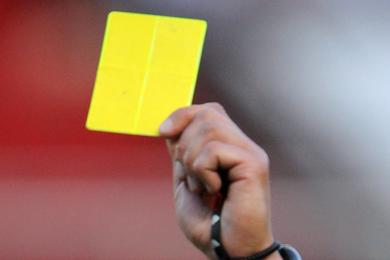                           REUNION DU  28 /11/2016Membres présents : GUEMDJAL                     Avocat, PrésidentDJOUAMAA                     Membre DJOUDER                       Secrétaire  Général Ordre du jour :  Traitement des affaires disciplinaires.HONNEUR    SENIORSAffaire N° 35 : Match CRBA /SSSA   du 25-11-2016 (S)HARICHE   YUGURTA ( CRBA – LN° 062030 )  – avertissement BOUSLAH   A/RAHMANE ( CRBA – LN° 061052 ) – avertissementMIDOUNA  MEFTAH ( CRBA – LN° 061049 ) – avertissement. LAHLOUH  KACI ( CRBA – LN° 061055 ) – avertissement. AIT IKHLEF  LOTFI ( SSSA – LN° 061127 ) –04 MF pour insulte envers arbitre (exclu) + amende de  5000 DA (Article 118 des RG).MERAR  YACINE (SSSA – LN° 061137 ) – avertissement.CHERFI  KACEYLA (SSSA – LN° 06145 ) – 01 MF (C.D) + amende de 1000 DA.SEKOUCHI  SIPHAX (SSSA – LN° 061131 ) – avertissement.Affaire N° 36 : Match ARBB  / ASOG  du 25-11-2016  (S)BOUKAIBA  YASSINE ( ARBB  – LN° 061028 ) – avertissement.BOUHADICHE  SOUFYANE ( ASOG  – LN° 061351 ) – avertissement.MAKBOUL  RAFIK ( ASOG  – LN° 061334 ) – avertissement.BOUMAZA  JUBA ( ASOG  – LN° 061336 ) – avertissement.BELAID  NADJIM ( ASOG  – LN° 061349 ) – 01 MF (C.D) + amende de 1000 DA.Affaire N° 37 : Match JSB / NCB    du 25-11-2016 (S)  NAB MOHAMED ANIS   ( JSB  – LN° 061320 ) – avertissement.SAHLI AHCENE  ( JSB – LN° 061322 ) – avertissement.BELKAID YACINE  ( NCB – LN° 061180 ) – avertissement.Affaire N° 38 : Match CRBSET  / NBT   du 25-11-2016  (S)OUCHENE MADJID ( CRBSET – LN° 061155 ) 04 MF pour insultes envers arbitre (exclu) + amende de 5000 DA (Article 118 des RG).YAKOUBI  FAYCAL  ( CRBSET  – LN° 061160 )  – avertissement.YAKOUB BADIS ( CRBSET  – LN° 061167 ) – avertissement.BOURAHLA ZAKARIA  ( CRBSET – LN° 061171 ) – avertissement.HADDAD MOHAMED  ( CRBSET  – LN° 061159 ) – avertissement.KAKOUCHE MASSINISSA  ( CRBSET  – LN° 062145 ) – avertissement.Amende de 1000 DA au club CRBSET pour conduite incorrecte de son équipe.BOUALEM FAHEM  ( NBT – LN° 061244 ) – avertissement.SAIDI ABDENOUR ( NBT – LN° 062211 ) -  avertissement.BOUCHALA CHAFI ( NBT – LN ° 061308 )  - avertissement.Affaire N° 39 : Match CSPC / AST    du 26-11-2016 (S)  BRAHMI RIADH   ( CSPC  – LN° 061295 ) – avertissement.REDJOUH RABAH  ( AST – LN° 061225 ) – avertissement.Affaire N° 40 : Match JSIO  / SRBT  du 26-11-2016 (S)OULHADJ DJOUDI  ( SRBT – LN° 061004 ) – avertissement.Pré-Honneur – seniorsAffaire N° 41 : Match  JSC / JSBA  du 25-11-2016 (S)AIT BRAHAM YACINE   ( JSC – LN° 061548 ) – avertissement.NOUARI YANIS   ( JSBA  – LN° 061398 ) – avertissement.Affaire N° 42 : Match  ESBM / WAF  du 25-11-2016 (S )BENACER MOHAMED ELAMINE  ( ESBM – LN ° 061437 )  – avertissement.GANA FATEH  ( WAF – LN ° 061393 ) – avertissement.Affaire N° 43: Match  BCEK  / JST  du 25-11-2016 (S )TERKI IDRIS  ( BCEK – LN ° 061485 )  – avertissement.BOUKEROUI BILLAL   ( BCEK – LN ° 061484 )  – avertissement.Honneur – U 20Affaire N° 44: Match  ARBB   / ASOG  du 25-11-2016 (U20 )BENYAHIA ADEL   (  ARBB  – LN ° 062195 )  – avertissement.Affaire N° 45 : Match CRBSET / NBT  du 25-11-2016 (U20)LAKAB  FOUAD    ( CRBSET  – LN° 062151 ) – 01 MF pour cumul d’avertissements (exclu).SMAHI MOURAD   ( NBT  – LN° 062224 ) – avertissement.Affaire N° 46 : Match CRBA / SSSA  du 25-11-2016 (U20)RAHMANI NADJIM  ( CRBA – LN° 062028 ) – 01 MF (C.D) + amende de 1000 DA.KADI AZEDDINE     ( CRBA – LN° 062026 ) – 01 MF (C.D) + amende de 1000 DA.MAHMOUDI  HANI  ( CRBA – LN° 062031 ) – avertissement.MOUALFI HABIB    ( SSSA – LN° 062091 ) – 01 MF (C.D) + amende de 1000 DA.CHABANE NASSIM  ( SSSA – LN° 062075 ) – 01 MF (C.D) + amende de 1000 DA.BRAHITI MOUSSA  ( SSSA – LN° 062071 ) – avertissement.Affaire N° 47 : Match CRM  / USS   du 25-11-2016 (U20)MOKRANI  AHCENE   ( CRM  – LN° 062133 ) – avertissement.CHIDAH   MOUSSA    ( USS  – LN° 062107 ) – avertissement.Pré-honneur – U 20Affaire N° 48 : Match JSC / JSBA   du 25-11-2016 (U20)HADDAK AZEDINE   ( JSC – LN° 062437 ) – avertissement.MESSAILI MOHAMED LAID   ( JSC – LN° 062431 ) – avertissement.ZAIDI MOHAMED   ( JSBA – LN° 062435 ) – avertissement.HAFIR WALID    ( JSBA – LN° 062365 ) – avertissement.Affaire N° 49 : Match USBM / WAF   du 25-11-2016 (U20)MEDJAHED  AKSSIL   ( WAF – LN° 062383 ) - 01 MF pour cumul d’avertissements (exclu).DJAIT  KADER    ( WAF  – LN° 062385 ) - 01 MF pour faute  grave (exclu). (Article 92 des RG).BIDOURI  AISSA   ( WAF – LN° 062376 ) – avertissement.CHALAL  MAYAS    ( WAF – LN° 0623798 ) – avertissement.Affaire N° 50 : Match BCEK / JST   du 25-11-2016 (U20)KHALED BILLAL   ( JST – LN° 062498 ) - 02 MF pour mauvais comportement envers arbitre + amende de 1500 DA.HAMMA YANIS    ( JST  – LN° 062508 ) -01 MF pour cumul d’avertissements (exclu).HADDOUR MAZIGH   ( JST – LN° 062512 ) – avertissement.Affaire N° 51 : Match CASA  / OCA   du 26-11-2016 (U20)MEZOUARI MOUNIR   ( CASA  – LN° 062417 ) – avertissement.RAHIL SYPHAX    ( OCA  – LN° 062532 ) – avertissement.-------------------------------------------Traitement des Affaires DisciplinairesETAT STATISTIQUE JOURNÉES DU 25 ET 26.11.2016DIRECTION ORGANISATION DES COMPETITIONSREUNION DU  24-11-2015Membres présents :AMGHAR                             DirecteurMOSTPHAOUI                    Secrétaire AIT IKHLEF  Bachir            MembreOrdre du jour :Traitement des affaires litigieuses.Homologation des résultats.Affaire N° 01 : Match CASA / OCA ( séniors ) du 26-11-2016      -  Après lecture de la feuille de match   -  Après lecture des rapports des  officiels Attendu que les deux équipes ainsi que les Arbitres officiellement désignés étaient présents aux lieu et heure prévus de la rencontre ; Attendu qu’après le laps de temps réglementaire, l’arbitre a eu à constater l’absence du médecin;Attendu que dans ce cas, la rencontre ne peut avoir lieu conformément aux dispositions de l’article des RG de la FAF qui sitpule en clair : « Si l’absence du médecin ou de l’ambulance est constatée par l’arbitre, celui-ci annule la rencontre et le club est sanctionné par  Par ces motifs, la Commission décide :(Article 21 des RG de la FAF - Edition 2016)            (1° infraction, phase « aller »)Match perdu par pénalité au Club CASA pour en attribuer le gain au Club OCA qui marque trois (3) points et un score de Trois (03) buts à Zéro (00)Amende de 5000 DA au club CASA payable dans un délai d’un mois à compter de la date de publication du BO.Affaire N° 02 : Match JSIO / SRBT ( U20 ) du 26-11-2016      -  Après lecture de la feuille de match   -  Après lecture des rapports des  officiels Attendu que la rencontre a été délocalisée au stade naceria à la dernière minute suite à l’occupation du stade benallouache par des matchs de coupe d’Algérie.Attendu que les deux équipes ainsi que les Arbitres officiellement désignés étaient présents au stade naceria à l’heure prévue de la rencontre ; Attendu, que suite à la visite d’inspection de Monsieur le Wali du stade naceria le jour même, la programmation de la journée a connu une perturbation;Attendu que la rencontre ne pouvait avoir lieu suite à l’occupation du terrain par des rencontres de la ligue sport et travail dont les horaires initiaux ont été malencontreusement décalés. Attendu que la responsabilité du non déroulement de la rencontre ne peut donc être imputée au club local qui a pris toutes les dispositions réglementaires pour le déroulement de la rencontre.Par ces motifs, la Commission décide :Match à reprogrammer à une date ultérieureDIRECTION ORGANISATION DES COMPETITIONSHONNEUR PROGRAMMATION  6ème     JOURNEEVENDREDI 09 DECEMBRE 2016SAMEDI 10 DECEMBRE 2015§§§§§§§§§§§§§§§§§§§§§§§§§§PROGRAMMATION  MATCHS EN RETARDLUNDI 12 DECEMBRE 2016 ( MAWLID ENNABAOUI ECHARIF)§§§§§§§§§§§§§§§§§§§§§§§§§§PRE-HONNEUR PROGRAMMATION  MATCHS EN RETARDLUNDI 12 DECEMBRE 2016 ( MAWLID ENNABAOUI ECHARIF)DIRECTION ORGANISATION DES COMPETITIONSJEUNES CATEGORIESGROUPE –D-PROGRAMMATION  1ère      JOURNEEVENDREDI 02 DECEMBRE 2016SAMEDI 03 DECEMBRE 2016§§§§§§§§§§§§§§§§§§§§§§§§§GROUPE –E-PROGRAMMATION  1ère      JOURNEEVENDREDI 02 DECEMBRE 2016SAMEDI 03 DECEMBRE 2016DIRECTION ORGANISATION DES COMPETITIONSJEUNES CATEGORIESGROUPE –A-PROGRAMMATION  1ère      JOURNEEVENDREDI 09 DECEMBRE 2016SAMEDI 10 DECEMBRE 2016§§§§§§§§§§§§§§§§§§§§§§§§§GROUPE –B-PROGRAMMATION  1ère      JOURNEEVENDREDI 09 DECEMBRE 2016SAMEDI 10 DECEMBRE 2016GROUPE –C-PROGRAMMATION  1ère      JOURNEEVENDREDI 09 DECEMBRE 2016SAMEDI 10 DECEMBRE 2016§§§§§§§§§§§§§§§§§§§§§§§§§GROUPE –D-PROGRAMMATION  2ème       JOURNEESAMEDI 10 DECEMBRE 2016§§§§§§§§§§§§§§§§§§§§§§§§§GROUPE –E-PROGRAMMATION  2ème       JOURNEEVENDREDI 09 DECEMBRE 2016SAMEDI 10 DECEMBRE 2016DIVISION HONNEURCLASSEMENT 4° JOURNEEDIVISION PRE-HONNEURCLASSEMENT 2° JOURNEECOMMISSIONS TRAVAUX REALISES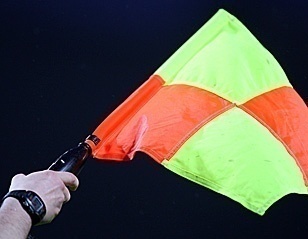 Causerie hebdomadaire.Désignation des arbitres pour les rencontres séniors et U20.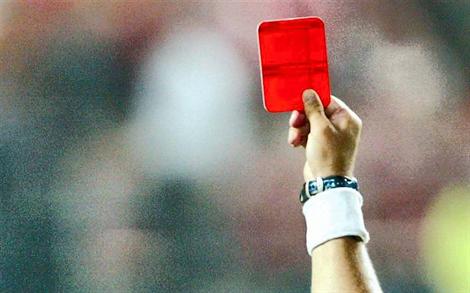 Etude de 17 affaires disciplinaires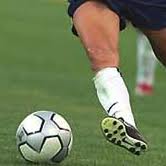 Compte-rendu des sorties d’homologation des stades de la wilaya.Programmation en toutes catégories.Réfection des calendriers de jeunes des groupes D et E.Elaboration des calendriers U14.Etude de 02 affaires litigieuses.Désignation des sanctionsSeniorsSeniors JeunesTotalDésignation des sanctionsHon.P-Hon. JeunesTotalNombre d’affaires06030817Avertissements24060939Contestations décisions02000406Expulsions joueurs02000507Expulsion: dirigeant----LIEUXRENCONTRESU 20SENIORSBEJAIA NACERIANCB / NBT11 H14 H 30SOUK EL TENINECRBSET / AST11 H14 H 30SEDDOUKRCS / USS11 H14 H 30LIEUXRENCONTRESU 20SENIORSBEJAIA BENAL.JSIO / ASOG9 HBEJAIA BENAL.JSB / SSSA11 HBEJAIA BENAL.JSB / SSSA13 HBEJAIA BENAL.JSIO / ASOG15 HOUED-GHIRCRM / CSPC11 H14 HBARBACHAARBB / SRBT11 H14 HEXEMPTCRB AOKASCRB AOKASCRB AOKASLIEUXRENCONTRESU 20SENIORSBEJAIA NACERIAJSB / SRBT11 HBEJAIA NACERIANCB / RCS14 H 30BEJAIA BENAL.AST / CSPC10 HBEJAIA BENAL.JSIO / CRBA12 HLIEUXRENCONTRESU 20SENIORSAMIZOURJSBA / USBM11 HLIEUXRENCONTRESU 15U 17OUZELLAGUENASECA / CSPT10 H11 H 30SEDDOUKASIO / JSC10 H11 H 30LIEUXRENCONTRESU 15U 17OUZELLAGUENWRBO / RSCA9 H10 H 30EXEMPTOC AKFADOUOC AKFADOUOC AKFADOULIEUXRENCONTRESU 15U 17BENI MANSOURUSBM / JST10 H11 H 30LIEUXRENCONTRESU 15U 17AKBOU CMLWAF / CRBAR10 H12 HBENI MANSOURESIA / SRBT10 H12 HEXEMPTOS TAZMALTOS TAZMALTOS TAZMALTLIEUXRENCONTRESU 15U 17GCB / NCB10 H11 H 30JSIO / CRB10 H11 H 30LIEUXRENCONTRESU 15U 17AST / JSB9 H10 H 30USS / CSPC13 H14 H 30LIEUXRENCONTRESU 15U 17TAMRIDJETJST / CRM10 H11 H 30MELBOUOM / WAT10 H11 H 30LIEUXRENCONTRESU 15U 17TASKRIOUTNBT / ASTID10 H12 HAOKASCRBA / CRBSET11 H12 H 30LIEUXRENCONTRESU 15U 17EL KSEURBCEK / JSBA10 H11 H 30OUED GHIRASOG / CASA10 H11 H 30BARBACHAARBB / SSSA10 H11 H 30SEDDOUKRCS / NRBS9 H 30LIEUXRENCONTRESU 15U 17SEDDOUKRCS / NRBS14 HLIEUXRENCONTRESU 15U 17AKFADOUOCA / WRBO10 H11 H 30SEDDOUKRSCA / ASECA10 H12 HTAZMALTCSPT / ASIO10 H12 HEXEMPTJS CHEMINIJS CHEMINIJS CHEMINILIEUXRENCONTRESU 15U 17AIT R’ZINECRBAR / ESIA10 H11 H 30TAZMALTSRBT / USBM10 H11 H 30LIEUXRENCONTRESU 15U 17JST / OST10 H12 HEXEMPTWA FELDENWA FELDENWA FELDEN4°  JOURNEE RENCONTRESSENIORSU 204°  JOURNEE CRBA / SSSA01 – 0004 – 024°  JOURNEE CRM / USS00 – 0201 – 024°  JOURNEE CRBSET / NBT02 – 0200 – 004°  JOURNEE JSB / NCB00 – 0300 – 054°  JOURNEE ARBB / ASOG01 – 00 04 – 01 4°  JOURNEE JSIO / SRBT01 – 00NON JOUEE4°  JOURNEE CSPC / AST00 – 00 REPORTEE4°  JOURNEE EXEMPTRC SEDDOUKRC SEDDOUKCLAS.CLUBSPTSJGNPBPBCDIF.Obs.1CRB AOKAS10431030+32US SOUMMAM93300100+103NB TASKRIOUT8422092+7--ARB BARBACHA8422072+55SRB TAZMALT7421194+56NC BEJAIA5312041+3--SS SIDI AICH5412111+08JS I. OUAZZOUG7421121+19RC SEDDOUK3210133+0--AS OUED GHIR3410335-211CS P. CIVILE3403104-4--CRB S.EL TENINE2402236-313CR MELLALA1301205-514AS TAASSAST1301208-8--JS BEJAIA04004315-12RENCONTRESSENIORSU 20BCEK / JST03 – 0001 – 01USBM / WAF02 – 0005 – 01JSC / JSBA01 – 0201 – 01CASA / OCA00 – 03 (P)01 – 03 EXEMPTCRB AIT-R’ZINECRB AIT-R’ZINECLASCLUBSPTSJGNPBPBCDIF.Obs.1OC AKFADOU6220061+5--JSB AMIZOUR6220064+23CRB AIT-R’ZINE3110010+1--BC EL-KSEUR3210143+1--US BENI-MANSOUR3210134-16JS CHEMINI1201112-1--JS TAMRIDJET1201103-38WA FELDEN0200202-3--CA SIDI-AYAD0100103-3